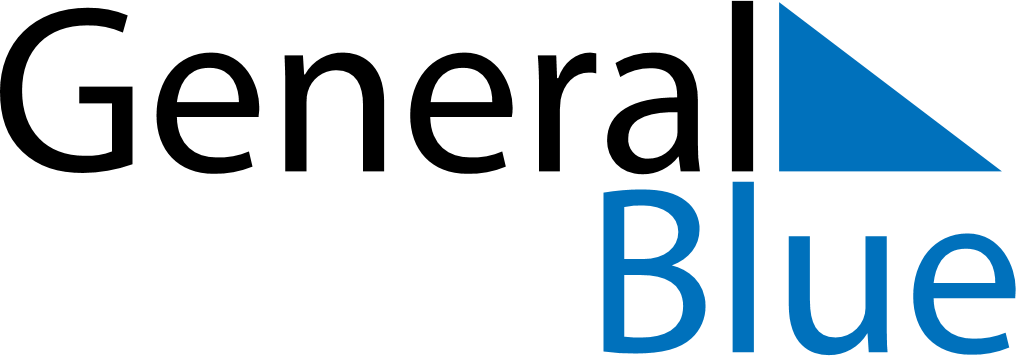 Quarter 1 of 2019 VietnamQuarter 1 of 2019 VietnamQuarter 1 of 2019 VietnamQuarter 1 of 2019 VietnamQuarter 1 of 2019 VietnamQuarter 1 of 2019 VietnamQuarter 1 of 2019 VietnamJanuary 2019January 2019January 2019January 2019January 2019January 2019January 2019January 2019January 2019MONTUETUEWEDTHUFRISATSUN1123456788910111213141515161718192021222223242526272829293031February 2019February 2019February 2019February 2019February 2019February 2019February 2019February 2019February 2019MONTUETUEWEDTHUFRISATSUN123455678910111212131415161718191920212223242526262728March 2019March 2019March 2019March 2019March 2019March 2019March 2019March 2019March 2019MONTUETUEWEDTHUFRISATSUN123455678910111212131415161718191920212223242526262728293031Jan 1: New Year’s DayJan 28: Kitchen guardiansFeb 3: Communist Party of Viet Nam Foundation AnniversaryFeb 4: Vietnamese New Year HolidaysFeb 5: Vietnamese New YearFeb 9: Victory of Ngọc Hồi-Đống ĐaFeb 19: Lantern FestivalMar 8: International Women’s Day